Travail n°6Nuisances sonores vidéo RTSVisionnez la vidéo dont le lien ci-dessous puis répondez aux questions :https://www.rts.ch/play/tv/a-bon-entendeur/video/nuisances-sonores--quels-effets-sur-la-sante?urn=urn:rts:video:404370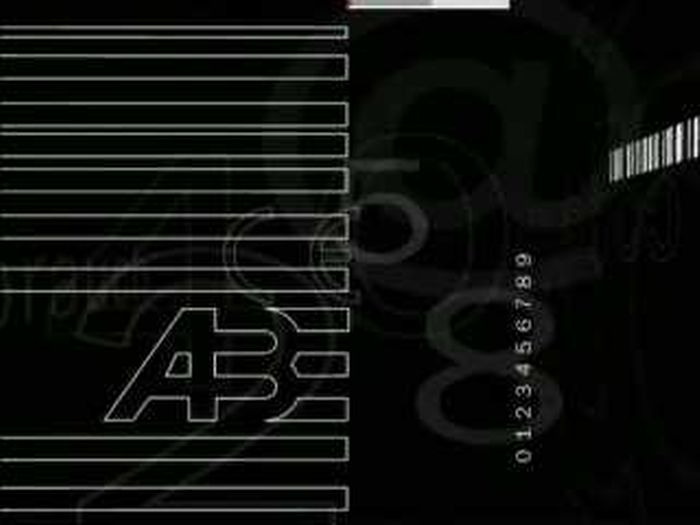 1/ Donner les origines des nuisances sonores 2/ Au point de la physique, qu’est-ce qu’un son ?3/ Comment évolue l’intensité du son ? 4/ Définir le bruit et donner son seuil de douleur5/ Quelles sont les conséquences des nuisances sonores ? Explique les différentes mesures antibruit Zone de réponse Zone de réponse Zone de réponse Zone de réponse Zone de réponse 